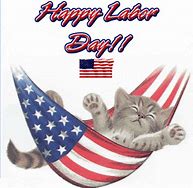 READING TOWNSHIPBOARD OF SUPERVISORSAugust 21, 2023Call The Meeting To OrderPledge of AllegianceAnnouncementsBoard met in executive session July 17th to discuss possible litigation and personnel mattersBoard and Attorney Smith met with Bill Hill onMay 24th  to discuss Laughmans BottomMinutesJuly 17, 2023 MeetingPUBLIC COMMENTEngineer’s Reportbusiness mattersHampton Fire Company Agreement with United Hook and Ladder-consideration and actionPurchase quotes for security system for Township office building-consideration and actionResolution for the disposition of records 2016 and prior-consideration and actionSchedule first budget workshopStop accepting credit card-consideration and actionJoseph Lemmon Recreation Fees-must be used by November 23, 2023, $778.08Treasurer Report Reports Provided:Monthly ReportsAdministrative ReportsPolicePublic Works Zoning/Code EnforcementBuilding InspectionsEmergency Mgmt. & Fire CompaniesSolicitor’s ReportLegislative and judicial updates Public CommentsAdjourn Agenda Distribution:Kevin Holtzinger, ChairmanWes Thomason, Vice ChairJason Phillips, SupervisorTrey Elrod, Gordon Brown & AssociatesSusan Smith, Solicitor